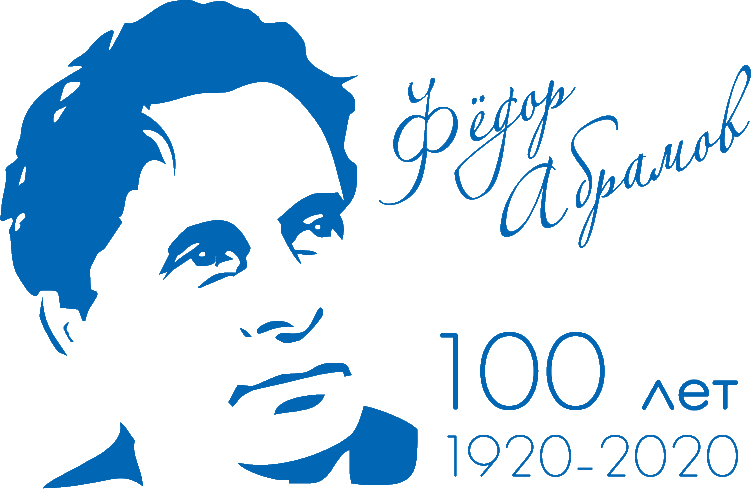 2020 год – Год Фёдора Абрамова в Архангельской областиПрограмма мероприятий,посвященных 100-летию со дня рождения писателя Ф.А. Абрамова29 февраля 2020 года, дер. Веркола Пинежского района «Я РОДИЛСЯ В САМОМ КРАСИВОМ МЕСТЕ РОССИИ…»  – Ф. Абрамов о родной Верколе08.30-20.00Планшетная выставка «Писатель которого не хватает». 6+Дом культуры. Абрамовский зал.08.30-10.00Показ видеокниги по роману Ф. Абрамова «Братья 
и сестры», в записи которой участвовали жители 
дер. Веркола.12+Дом культуры. Зрительный зал.08.30-10.0012.00-14.00Выставочная площадка «Веркольская библиотека и Фёдор Абрамов». 12+Библиотека 08.30Запись на экскурсии по Верколе, в семейный музей «Дом брата Михаила», Свято-Артемиево Веркольский мужской монастырь. Полезная информация, навигация по Верколе, информирование о достопримечательностях
 и туробъектах Пинежья. 12+Туристско-информационный центр «Пинежье»12.00, 14.30, 15.00, 16.00Пешеходные экскурсии «Моя Веркола», «Из истории Верколы», «Назад в 80-е», автобусная экскурсия «Веркольский монастырь». 12+По улицам деревниВеркольский монастырь08.30-17.30 Свободное посещение экспозиций музея. Экскурсии в музее по предварительной записи. 6+Литературно-мемориальный музей Ф.А. Абрамова14.00, 15.00, 16.00Экскурсии в семейный музей «Дом брата Михаила» 
(по предварительной записи  ТИЦ) 6+  Семейный музей «Дом брата Михаила»10.15-12.00Торжественное открытие Дня памяти Ф.А. Абрамова «Примите мой низкий поклон…»	Шествие  до могилы Ф.А. Абрамова. 6+Лития и гражданская панихида на могиле Ф.А. Абрамова. 6+Площадь у Дома культуры На усадьбе Ф.А. Абрамова12.00-16.00Фотозоны:- «Что напрялось и  наткалось – то в приданое досталось» - «Работай до поту, так поешь блинов в охоту» - «У самовара». 0+Амбар у семейного музея «Дом брата Михаила» Площадь у Дома культурыУ самоварного ряда13.30 Торжественное открытие Веркольского Дома культуры после ремонтаПлощадь у Дома культуры, Дом культуры13.00-14.30Масленичный разгуляй:- театрализованное представление, - самоварные и сувенирные ряды,- «Игры из далёкого прошлого» - народные игры и забавы, - «Потешный двор» - игры и  эстафеты для детей 
и взрослых,- фотозоны,- катание с ледяной горы, - катание на лошади в санях. 0+Площадь у Дома культуры14.15-17.00Показ кинофильмов. Показ видеокниги по роману Ф. Абрамова «Братья 
и сестры», в записи которой участвовали жители 
дер. Веркола.12+ Зимняя изба Дома Иняхина15.30-17.00Свободное посещение Дома ИняхинаДом Иняхина 14.00, 15.00, 16.00Литературная гостиная «Абрамов и время».Участвуют:Н. Леонович, поэт, радиожурналист,П. Немиров, краевед, член Союза журналистов,                               А. Петров, доктор филологических наук,Д. Ермаков,  члена Союза писателей России,Н. Мелёхина, журналист, прозаик и критик,  молодые писатели-деревенщики,исполнители песен о Ф.А. Абрамове. 12+Веркольская библиотека14.00-17.00Работа краеведческой лавки:- продажа книг Ф.Абрамова и краеведческой литературы;- акция «Открытка из Абрамовской Верколы»Веркольская библиотека15.30-20.00Мастер-классы:«Веркольский коник» - роспись на спиле дерева,«Коняшка» - роспись козуль,«Конь Карька» - игрушка из ниток,«Масленица» -  лоскутная кукла,«Подарок маме» - цветок из бересты, «Я был в Верколе!» - чистописание на открытке с отправлением по почте. 0+Спортзал школы (1 этаж)17.30-19.00Сказы и сказки Пинежья в исполнении писательницы 
и сказительницы Анны Мулиин.  Показ документального фильма «Чтобы красота не пропала», посвященного Ф.А. Абрамову, режиссер Марина Никитина. 6+Веркольская библиотека17.30-19.00	Литературная дискуссионная  площадка «Абрамов: мне есть, что сказать…» 12+Литературно-мемориальный музей Ф.А. Абрамова 18.00-19.30Презентация диска «Я с Абрамовым не был знаком», сборника музыкальных произведений, посвящённых жизни и творчеству Ф.А. Абрамова. Автор идеи 
и создатель диска С. Григорьев. 12+		Актовый зал школы (2 этаж)17.30-19.00Спектакль «Сарафан» в постановке Архангельского театра драмы им. М.В. Ломоносова (по пригласительным билетам)Дом культуры19.30-20.30«Веркольская вечорка» с Веркольским народным хором (традиционные пинежские песни, игры, хороводы). 6+Рекреация школы (2 этаж)12.00-17.30«Игровая площадка для детей», выездной читальный зал.  0+Палатка 08.30-20.00Точки горячего питания работают в гостевом доме «Татьянина изба», Веркольской школе, магазинах и на улице. Организована продажа цветов.Мобильная связь: Мегафон. На территории деревни отсутствуют банкомат, автозаправка.Просьба одеваться теплее. Организованы маршруты общественного транспорта по маршруту Карпогоры – Веркола, Веркола – Карпогоры.Точки горячего питания работают в гостевом доме «Татьянина изба», Веркольской школе, магазинах и на улице. Организована продажа цветов.Мобильная связь: Мегафон. На территории деревни отсутствуют банкомат, автозаправка.Просьба одеваться теплее. Организованы маршруты общественного транспорта по маршруту Карпогоры – Веркола, Веркола – Карпогоры.